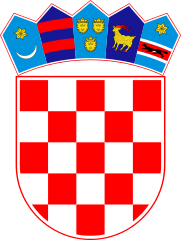 KLASA: 112-01/21-01/2URBROJ: 2178/02-04-21-2Bebrina, 8. ožujka 2021. godineTemeljem članka 19., a u vezi s člankom 116. Zakona o službenicima i namještenicima u lokalnoj i područnoj (regionalnoj) samoupravi („Narodne novine“ broj 86/08, 6l/ll, 04/18 i 112/19), Pročelnica Jedinstvenog upravnog odjela Općine Bebrina raspisujeOGLAS ZA PRIJEM NAMJEŠTENIKA U Jedinstveni upravni odjel općine Bebrina, radi obavljanja poslova čiji se opseg privremeno povećao, na radno mjesto KOMUNALNI DJELATNIK- ostala radna mjesta za koja je kao uvjet propisana niža stručna sprema ili osnovna škola3 izvršitelja/ice na odredeno vrijeme do najduže 6 mjeseci uz obvezni probni rad od 2 mjesecaUVJETI Posebni stručni uvjeti:niža stručna sprema ili osnovna školapoložen vozački ispit B kategorijeosposobljenost za rad potrebnim radnim strojevima i alatimaOpći uvjetipunoljetnost, hrvatsko državljanstvo,zdravstvena sposobnost za obavljanje poslova radnog mjesta na koje se osoba prima,osoba koja je strani državljanin ili osoba bez državljanstva, pored ispunjavanja uvjeta propisanih posebnim zakonom, potrebno je imati prethodno odobrenje središnjeg tijela državne uprave nadležnog za službeničke odnose.	U službu ne može biti primljena osoba za čiji prijam postoje zapreke iz članka 15. i 16. Zakona o službenicima i namještenicima u lokalnoj i područnoj (regionalnoj) samoupravi (Narodne novine, broj 86/08, 61/l l, 04/18 i 112/19).Na oglas se ravnopravno mogu javiti kandidati oba spola.Općina Bebrina nije obvezna osigurati zastupljenost pripradnika nacionalnih manjina sukladno Ustavnom zakonu o pravima nacionalnih manjina, a u vezi s člankom 56. a. Zakona o lokalnoj i područnoj (regionalnoj) samoupravi („Narodne novine“ broj 33/01, 60/01, 129/05, 109/07, 125/08, 36/09, 36/09, 150/11, 144/12, 19/13, 137/15, 123/17, 98/19 i 144/20).	Kandidat koji ima pravo prednosti kod prijema prema posebnom zakonu, dužan je u prijavi na oglas pozvati se na to pravo i ima prednost u odnosu na ostale kandidate samo pod jednakim uvjetima. Da bi ostvario pravo na prednost pri zapošljavanju, kandidat koji ispunjava uvjete za ostvarivanje tog prava dužan je uz prijavu na oglas priložiti sve dokaze o ispunjavanju svih uvjeta navedenih u oglasu, te dokaze o ispunjavanju uvjeta za ostvarivanje prava na prednost pri zapošljavanju.	Uvjeti za ostvarivanje prava na prednost pri zapošljavanju dostupni su na internetskoj stranici Ministarstva branitelja, kao i popis pripadajuće dokumentacije kojom se dokazuje priznati status:https://gov.hr/moja-uprava/hrvatski-branitelji/zaposljavanje/prednost-pri-zaposljavanju/403https://gov.hr/UserDocsImages/Moja%20uprava/Popis%20dokaza%20za%20ostvarivanje%20prava%20prednosti%20pri%20zapo%C5%A1ljavanju.pdf KAO PRIJAVU NA OGLAS POTREBNO JE PRILOŽITI:zamolbuživotopisdokaz o stručnoj spremi (preslika svjedodžbe)dokaz o osposobljenosti za rad potrebnim radnim strojevima i alatima (preslika uvjerenja ili svjedodžbe)dokaz o položenom vozačkom ispitu (preslika vožačke dozvole)dokaz o hrvatskom državljanstvu (preslika domovnice ili osobne iskaznice) odnosno za osobe sa stranim državljanstvom ili osobe bez državljanstva dokaz o ispunjavanju uvjeta propisanih posebnim zakonom i prethodno odobrenje središnjeg tijela državne uprave nadležnog za službeničke odnose, uvjerenje nadležnog suda da se protiv kandidata ne vodi istražni ili kazneni postupak, ne starije od 1 (jednog) mjeseca od dana objave ovog oglasa vlastoručno potpisana izjava kandidata da ne postoje zapreke za prijam u službu iz članka 15. i 16. Zakona o službenicima i namještenicima u lokalnoj i područnoj (regionalnoj) samoupravi (izjavu nije potrebno ovjeravati)	Osobni podaci koji se prikupljaju kao dio prijave na oglas prikupljaju se u svrhu provedbe postupka oglasa za prijem u službu i čuvat će se u Jedinstvenom upravnom odjelu općine Bebrina sukladno propisima o zaštiti osobnih podataka. Osoba koja nema potrebno iskustvo za rad na potrebnim radnim strojevima i alatima može se primiti u službu i rasporediti na radno mjesto, pod uvjetom da se osposobi za rad u roku od 60 dana od prijma u službu.Uvjerenje o zdravstvenoj sposobnosti dostavlja izabrani kandidat po obavijesti o izboru, a prije donošenja rješenja o prijmu u službu. Izabrani kandidat koji ne ispunjava uvjet zdravstvene sposobnosti ne može biti primljen u službu. Za kandidate prijavljene na oglas koji ispunjavaju formalne uvjete oglasa provest će se prethodna provjera općeg znanja pisanim testiranjem. Kandidat je obvezan pristupiti prethodnoj provjeri znanja. Ako kandidat ne pristupi provjeri znanja, smatrat će se daje povukao prijavu na oglas.Smatra se da je kandidat zadovoljio na testiranju ako je ostvario najmanje 50% bodova iz pisanog testiranja općeg znanja.Opis poslova i podaci o plaći radnog mjesta koje se popunjava oglasom, način obavljanja prethodne provjere znanja kandidata, područje provjere te izvori za pripremanje kandidata za provjeru objaviti će se na web stranici Općine Bebrina - www.bebrina.hr.	Na oglasnoj ploči Općine Bebrina, Bebrina 83, 35 254 Bebrina i na web stranici www.bebrina.hr objavit će se vrijeme održavanja prethodne provjere znanja kandidata, najmanje 5 (pet) dana prije održavanja provjere.Prijave na oglas, s dokazima o ispunjenju uvjeta podnose se u roku od 8 dana od dana objave oglasa u Hrvatskom zavodu za zapošljavanje i to neposredno Jedinstvenom upravnom odjelu ili preporučeno poštom, u zatvorenoj omotnici, na adresu: Općina Bebrina, Bebrina 81, 35 254 Bebrina, s obveznom naznakom:"OGLAS ZA PRIJAM KOMUNALNOG DJELATNIKA"Urednom prijavom smatra se prijava koja sadrži sve podatke i priloge navedene u oglasu.Osoba koja nije podnijela pravodobnu i urednu prijavu ili ne ispunjava formalne uvjete oglasa ne smatra se kandidatom prijavljenim na oglas i njegova se prijava neće razmatrati.Osobi koja nije podnijela pravodobnu i urednu prijavu ili ne ispunjava formalne uvjete oglasa dostaviti će se pisana obavijest.O rezultatima postupka oglasa, kandidati će biti obaviješteni u roku od 30 dana od isteka roka za podnošenje prijava.DOSTAVITIHrvatski zavod za zapošljavanje, Područni ured Slavonski BrodVukovarska 11, 35 000 Slavonski BrodMrežna stranica općine Bebrina www.bebrina.hrJedinstveni upravni odjelPismohrana.